分项报价表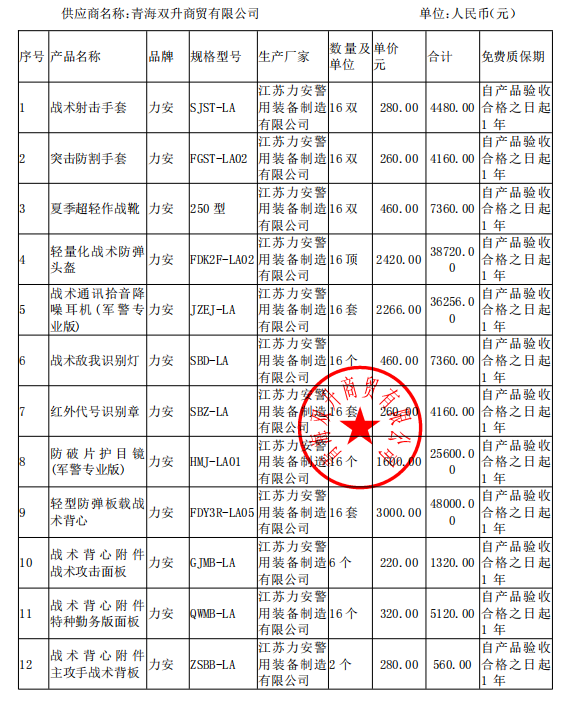 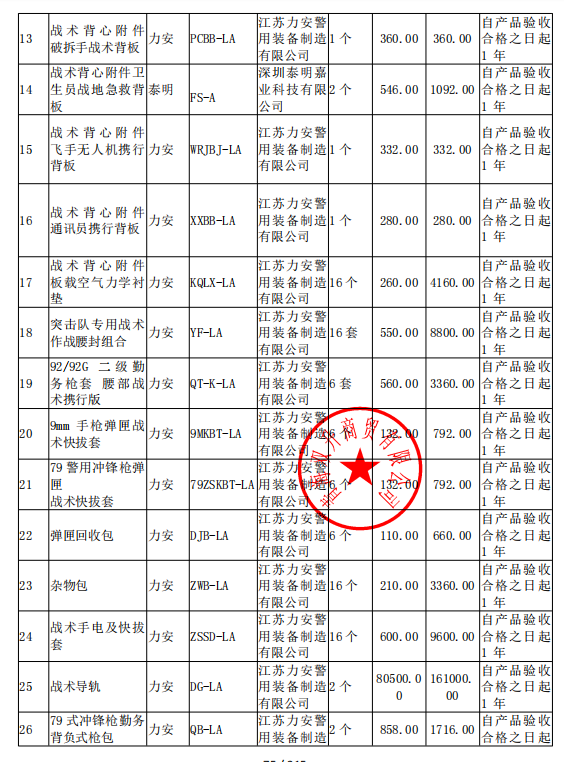 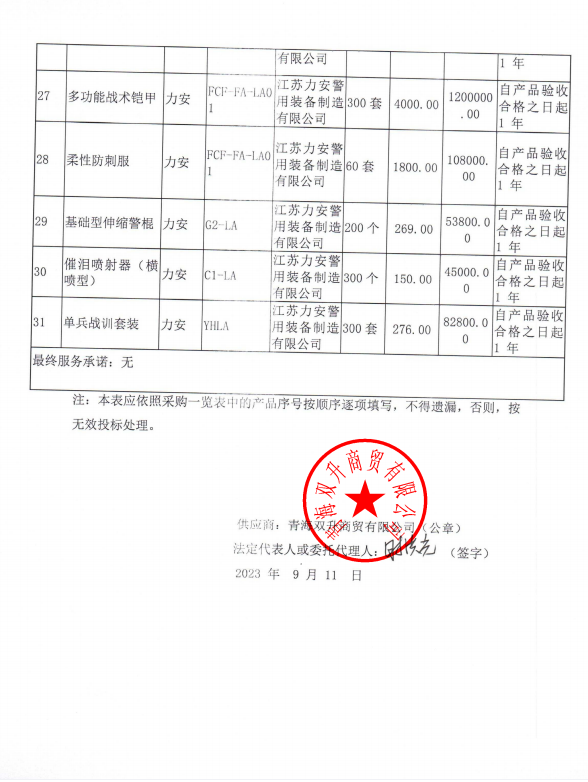 